Predmet: Občianska náukaRočník: siedmyVyučujúca: PhDr. Erika BačováUsmernenie k domácej príprave žiakovMilí siedmaci, Prečítajte si dané učivo, ktoré som Vám opäť spracovala, naučte sa ho a prezrite si daný obrázkový materiál.Pevne verím, že sa čoskoro stretneme zdraví a v lepšej epidemiologickej situácií. V prípade akýchkoľvek otázok ma kontaktujte emailom : (erikabacova@centrum.sk) .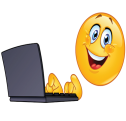  	Zdravý štýl života v rodineZdravý spôsob života	znamená starať sa o seba	         o svoje duševné a telesné zdravie.Zdravý spôsob života v rodine je veľmi dôležitý pre duševný a telesný vývin každého dieťaťa.duševný	         týkajúci sa vnútorného sveta človeka.telesný	         týkajúci sa tela človeka.Zdravý duševný vývin detí ovplyvňuje:Spoločné aktívne trávenie voľného času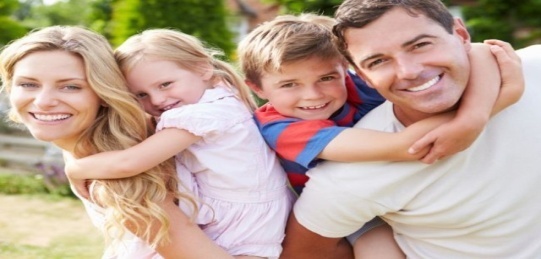 Pomoc rodičov pri riešení problémov detí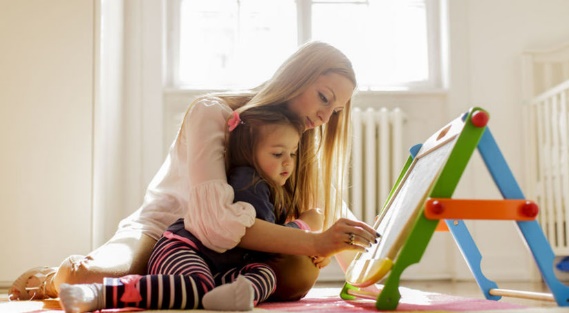 Harmónia, láska, úcta a porozumenie v rodine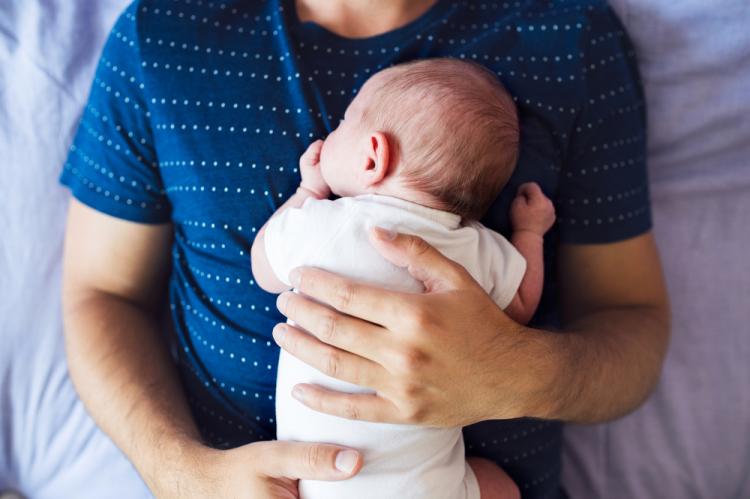 Záujem o život toho druhého, o jeho pocity a názory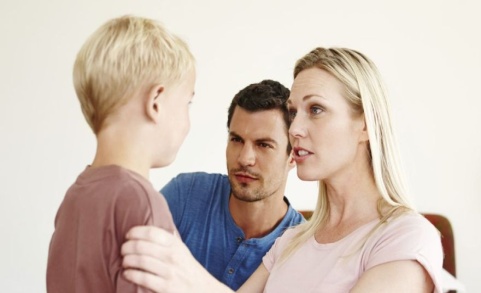 Spoločné návštevy kultúrnych podujatí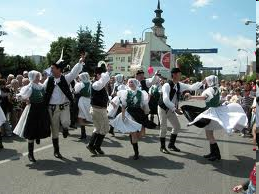 Zdravý telesný vývin každého dieťaťa je možné zabezpečiť vtedy, ak v rodineZdravo sa stravujú, konzumujú veľa ovocia, zeleniny a chudého mäsa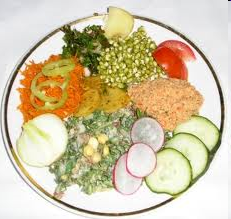 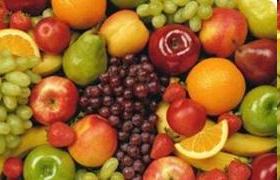 Športujú, pohybujú sa po čerstvom vzduchu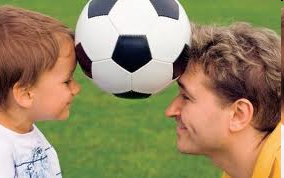 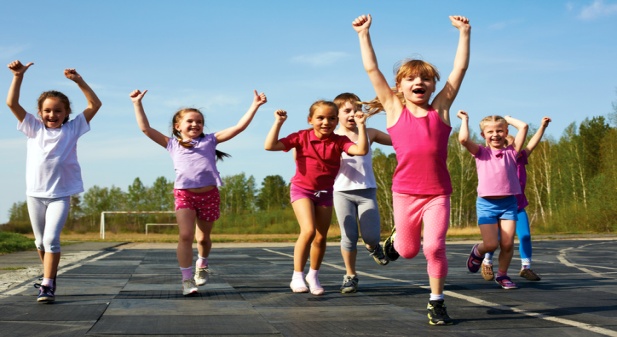 Oddychujú a dodržiavajú odporúčanú dĺžku spánku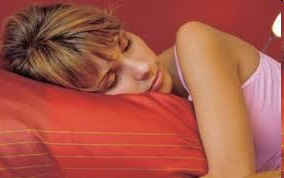 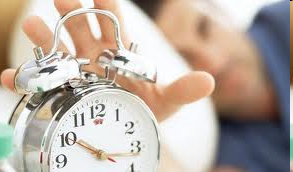 Odolávajú rôznym závislostiam- fajčeniu, pitiu alkoholu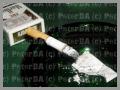 *Duševne a telesne zdravý človek je schopný prežiť spokojný a šťastný život.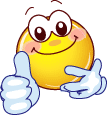 